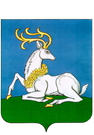  АДМИНИСТРАЦИЯОДИНЦОВСКОГО ГОРОДСКОГО ОКРУГАМОСКОВСКОЙ ОБЛАСТИПОСТАНОВЛЕНИЕ13.06.2024 № 3469Руководствуясь статьей 72 Бюджетного кодекса Российской Федерации, Федеральным законом от 05.04.2013 № 44-ФЗ «О контрактной системе в сфере закупок товаров, работ, услуг для обеспечения государственных и муниципальных нужд», в целях приобретения объектов спорта из быстровозводимых конструкций, позволяющих обеспечить жителей Одинцовского городского округа современной спортивной инфраструктурой, ПОСТАНОВЛЯЮ:Принять решение о заключении долгосрочных муниципальных контрактов на оказание Муниципальному образованию «Одинцовский городской округ Московской области» услуг финансовой аренды (лизинга).  Утвердить прилагаемые условия заключения долгосрочных муниципальных контрактов на оказание Муниципальному образованию «Одинцовский городской округ Московской области» услуг финансовой аренды (лизинга).Комитету физической культуры и спорта Администрации Одинцовского городского округа заключить долгосрочные муниципальные контракты на оказание Муниципальному образованию «Одинцовский городской округ Московской области» услуг финансовой аренды (лизинга) в соответствии с условиями, утвержденными пунктом 2 настоящего постановления.Опубликовать настоящее постановление в официальном средстве массовой информации Одинцовского городского округа Московской области и разместить на официальном сайте Одинцовского городского округа Московской области в сети «Интернет».Контроль за выполнением настоящего постановления возложить на заместителя Главы Одинцовского городского округа Московской области Серегина Е.А.Глава Одинцовского городского округа                                               А.Р. Иванов   5е                 Е.П. Кочеткова О заключении долгосрочных муниципальных контрактов на оказание Муниципальному образованию «Одинцовский городской округ Московской области» услуг финансовой аренды (лизинга) 